СЦЕНАРИЙ ПРОВЕДЕНИЯ УТРЕННИКАПОСВЯЩЁННЫЙ 9 МАЯТЕМА: «СМЕЛЫЕ СОЛДАТЫ»Подготовила и провела воспитательСтаршей группыСоколова Наталья Владимировна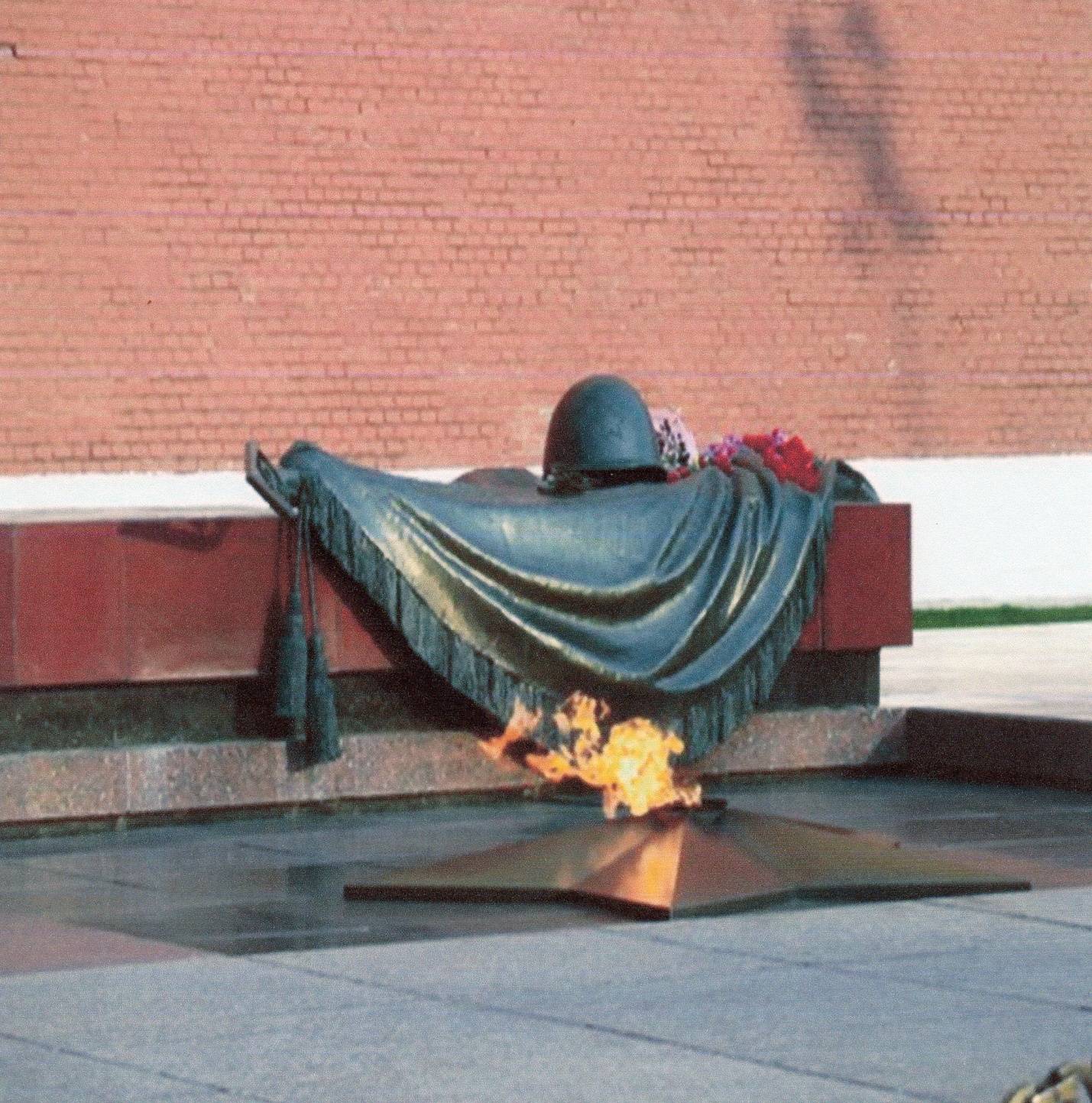 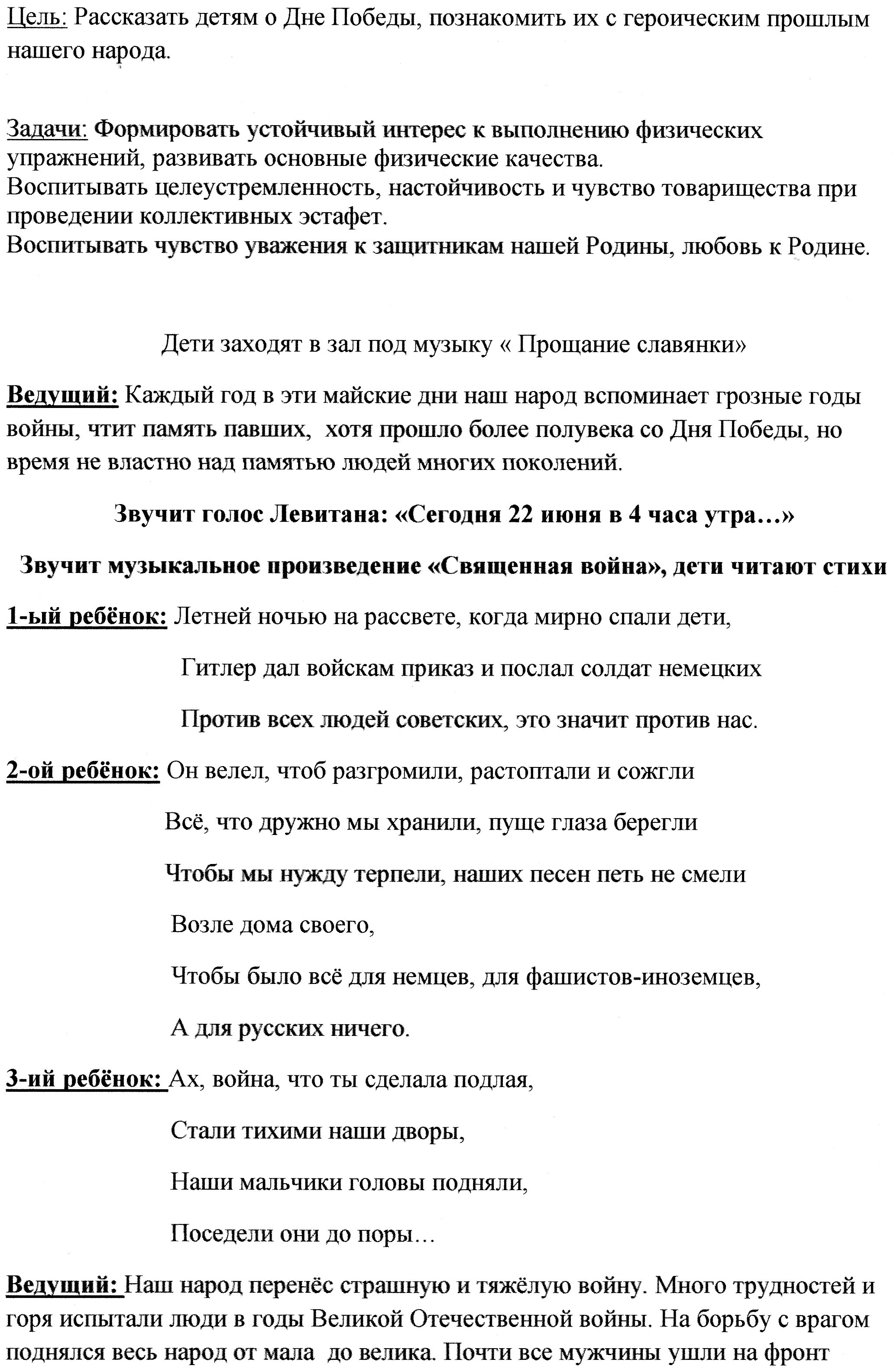 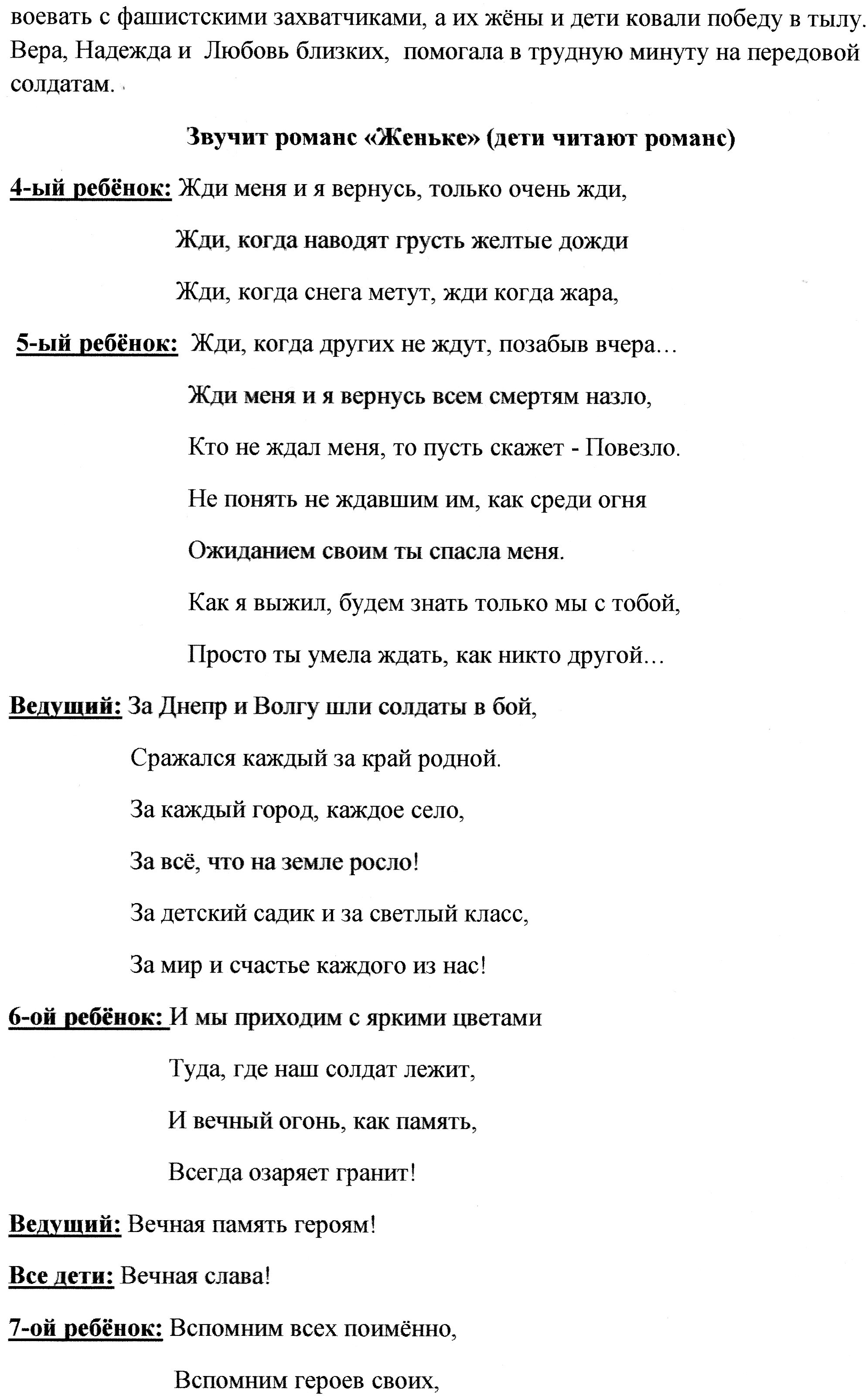 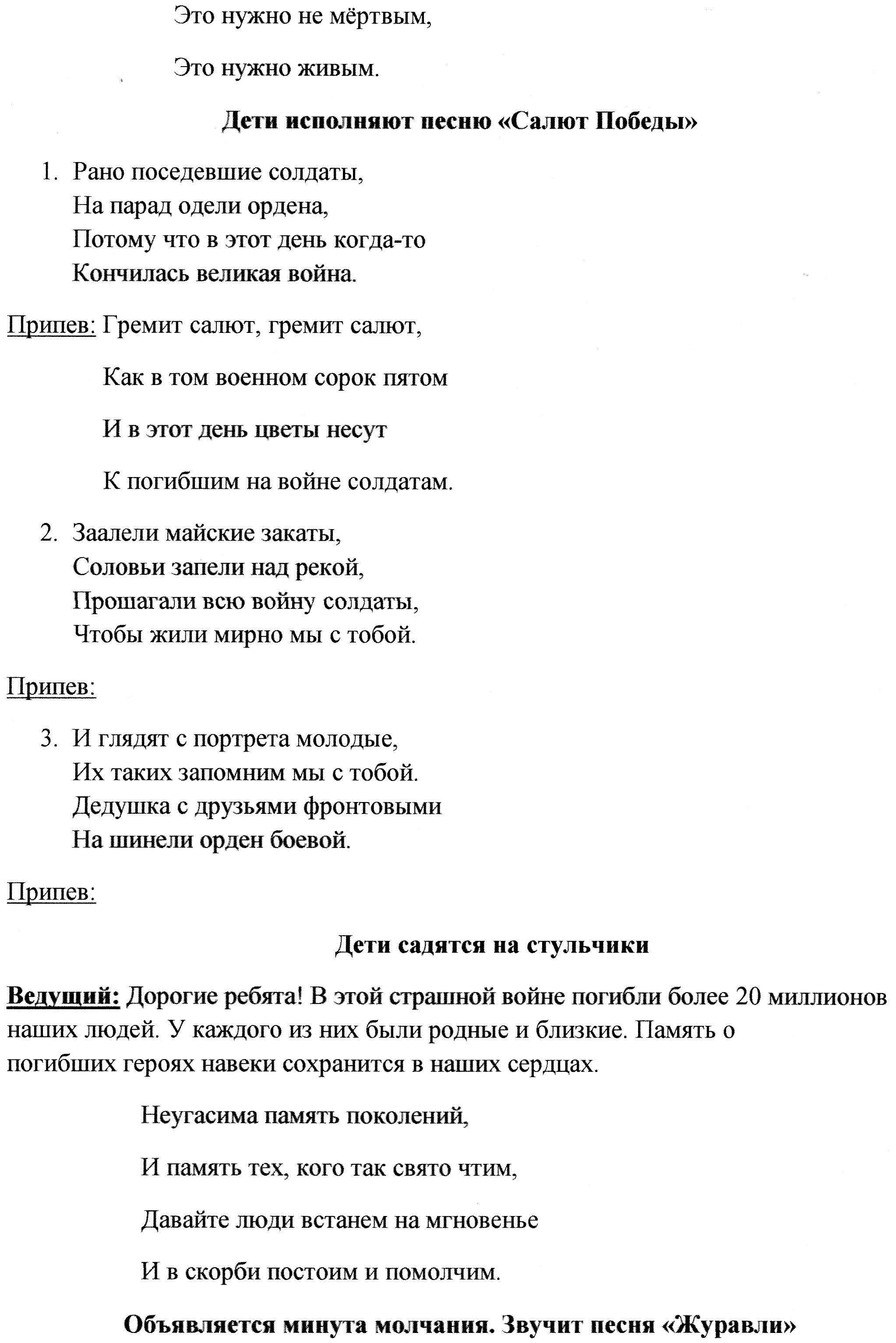 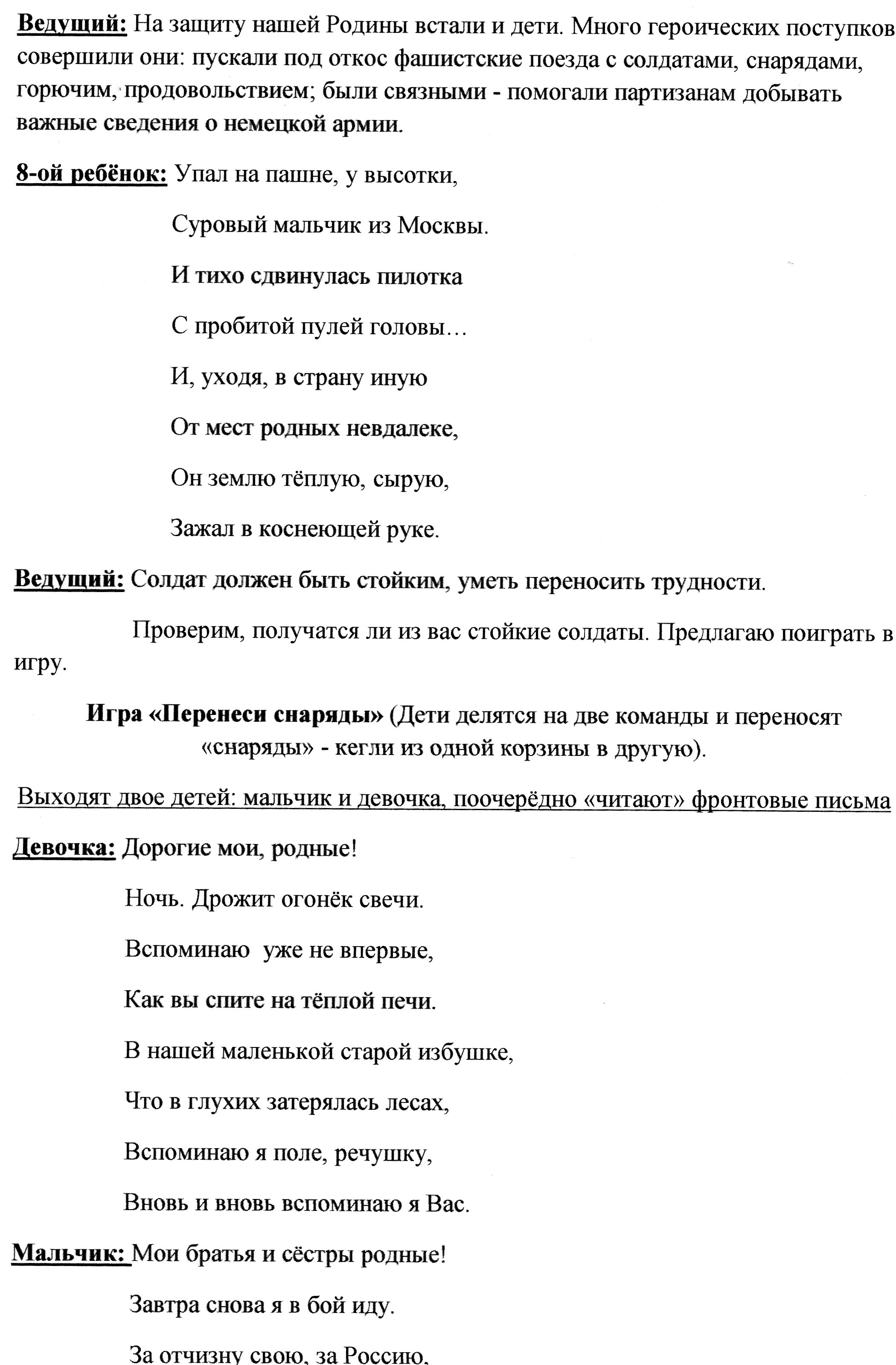 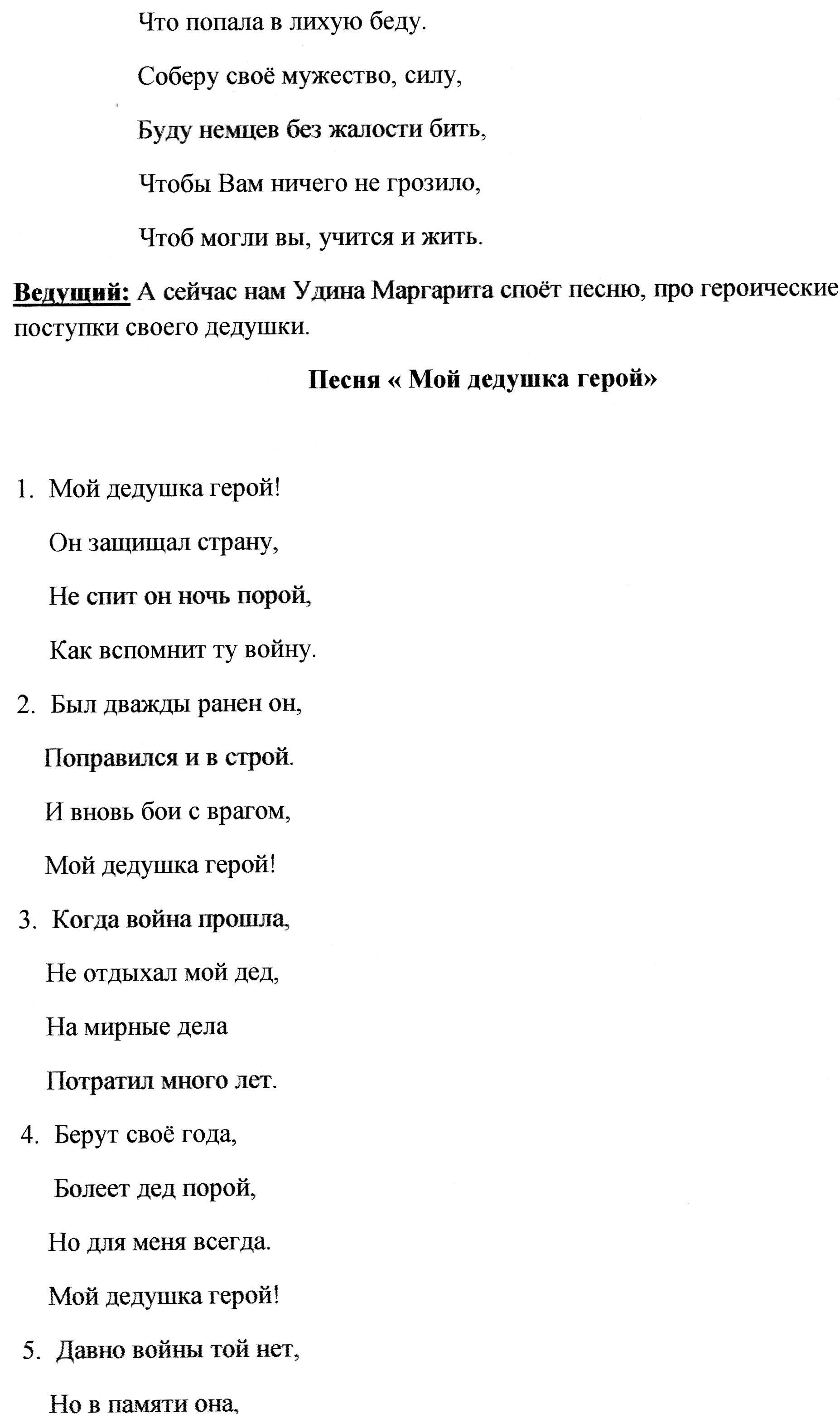 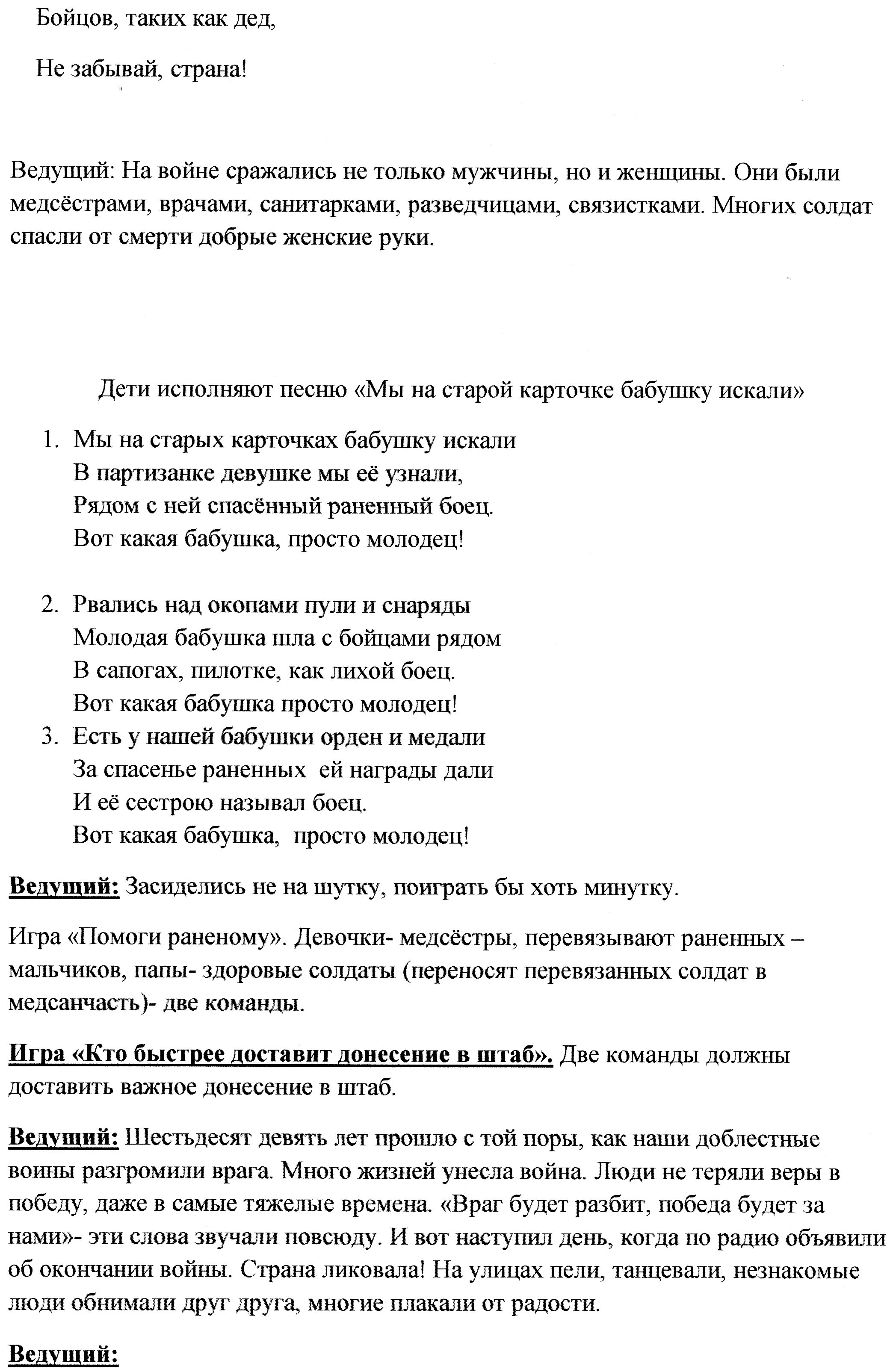 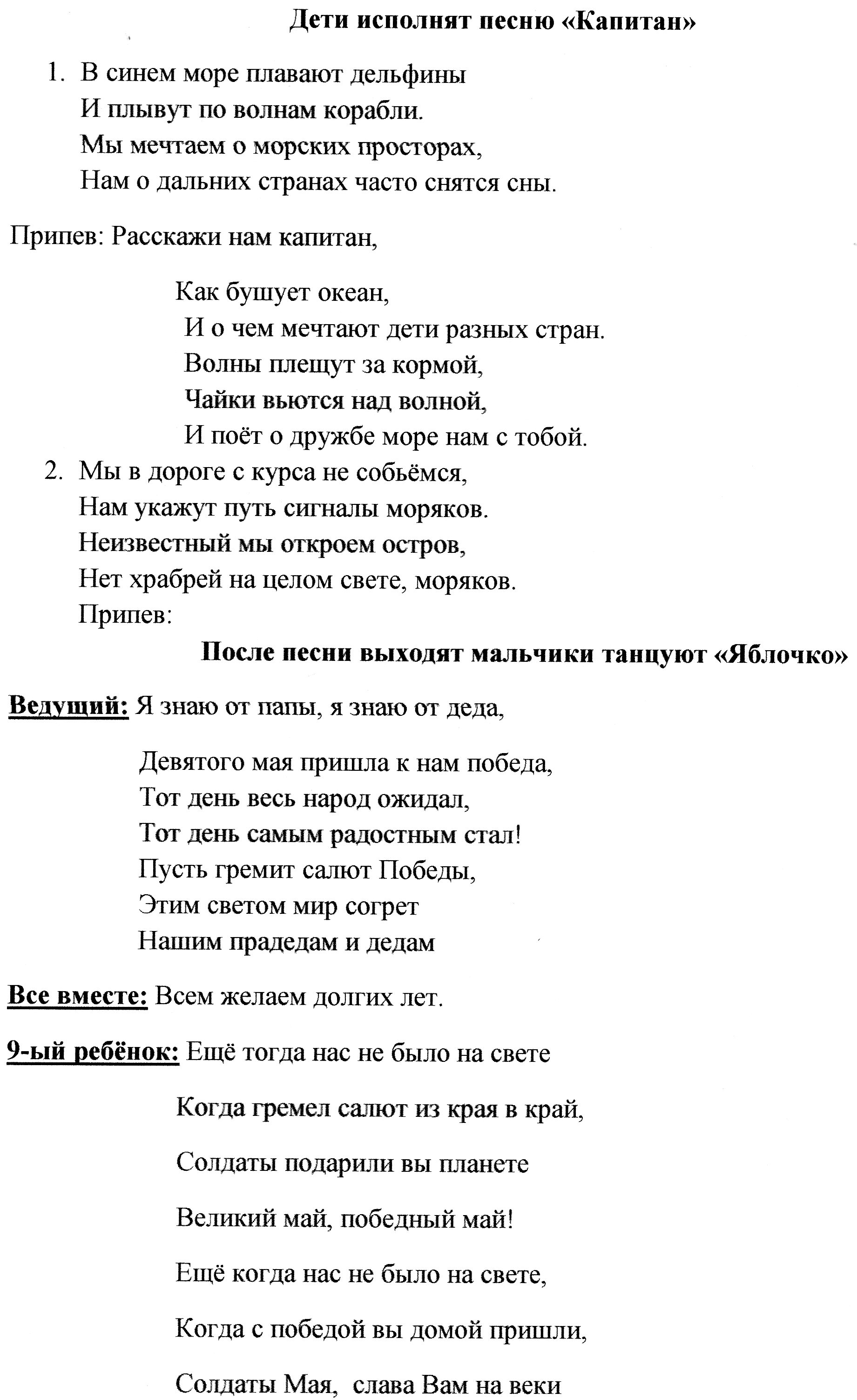 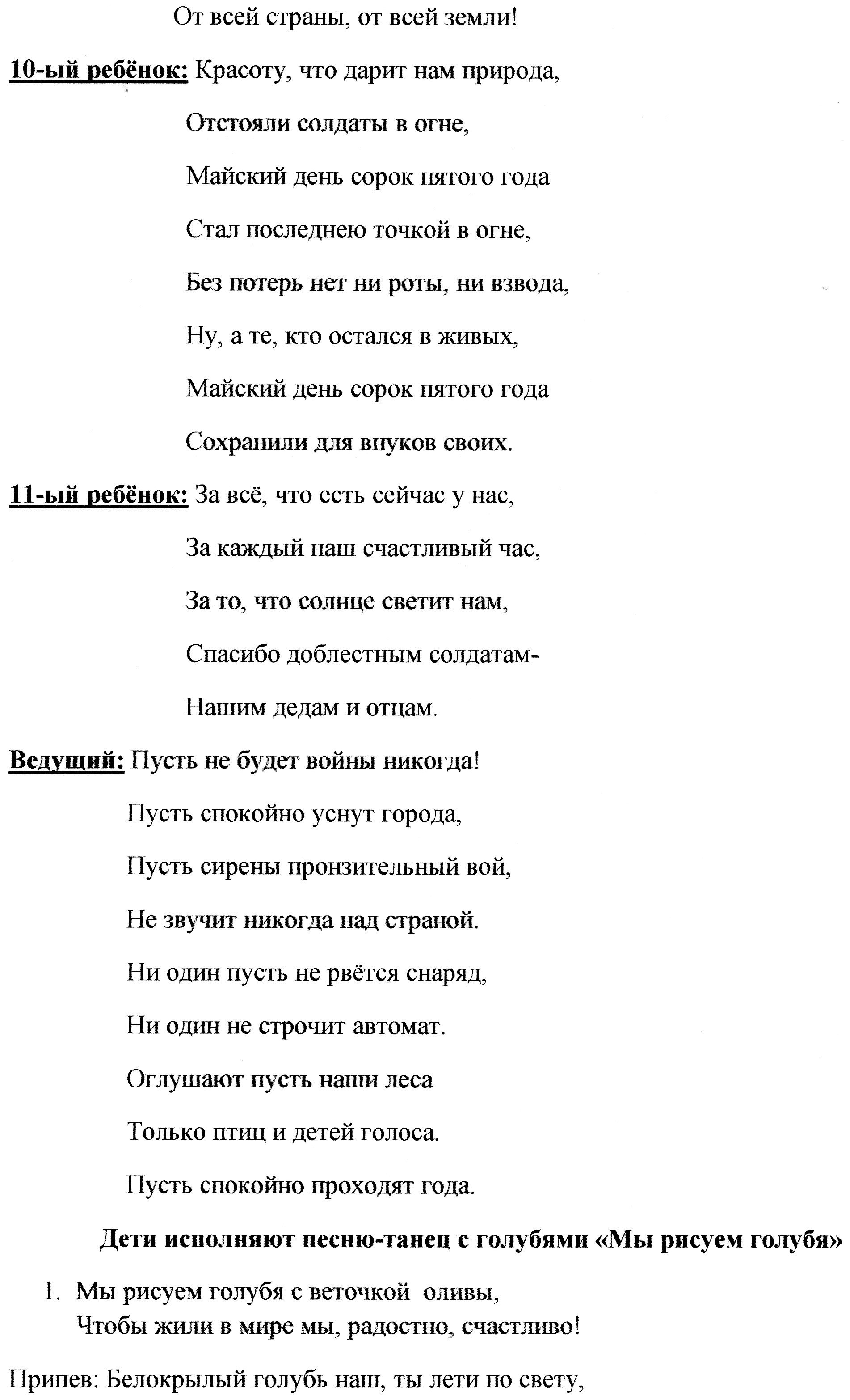 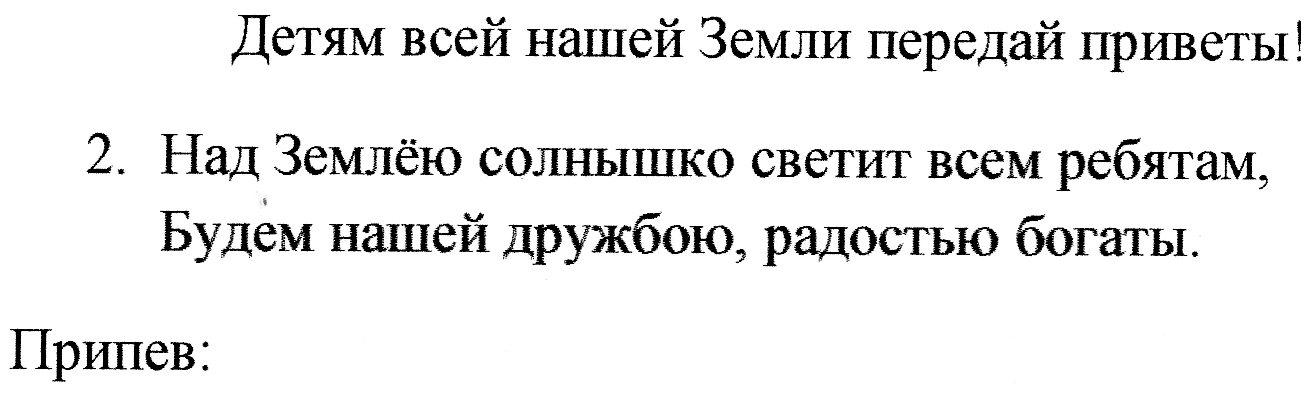 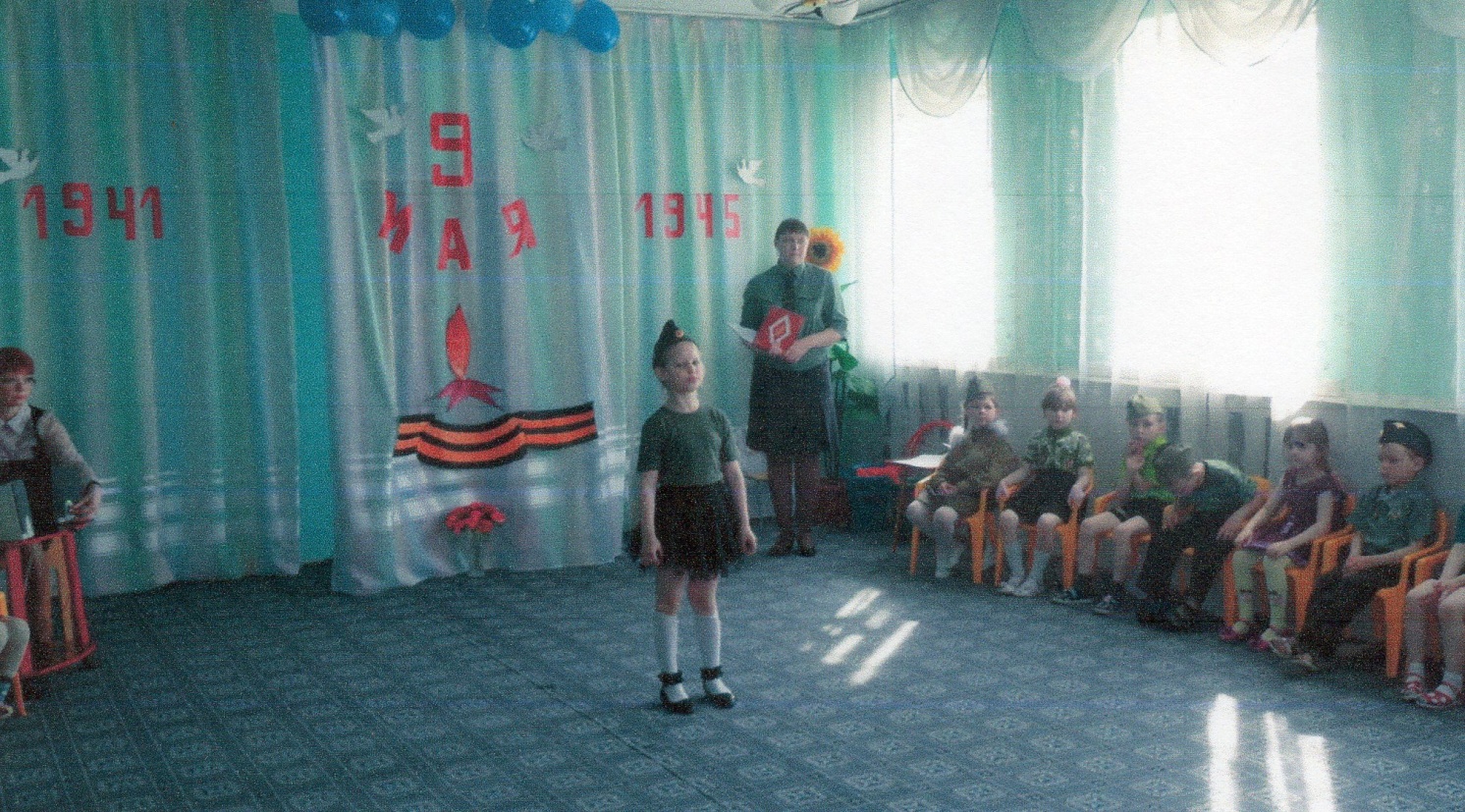 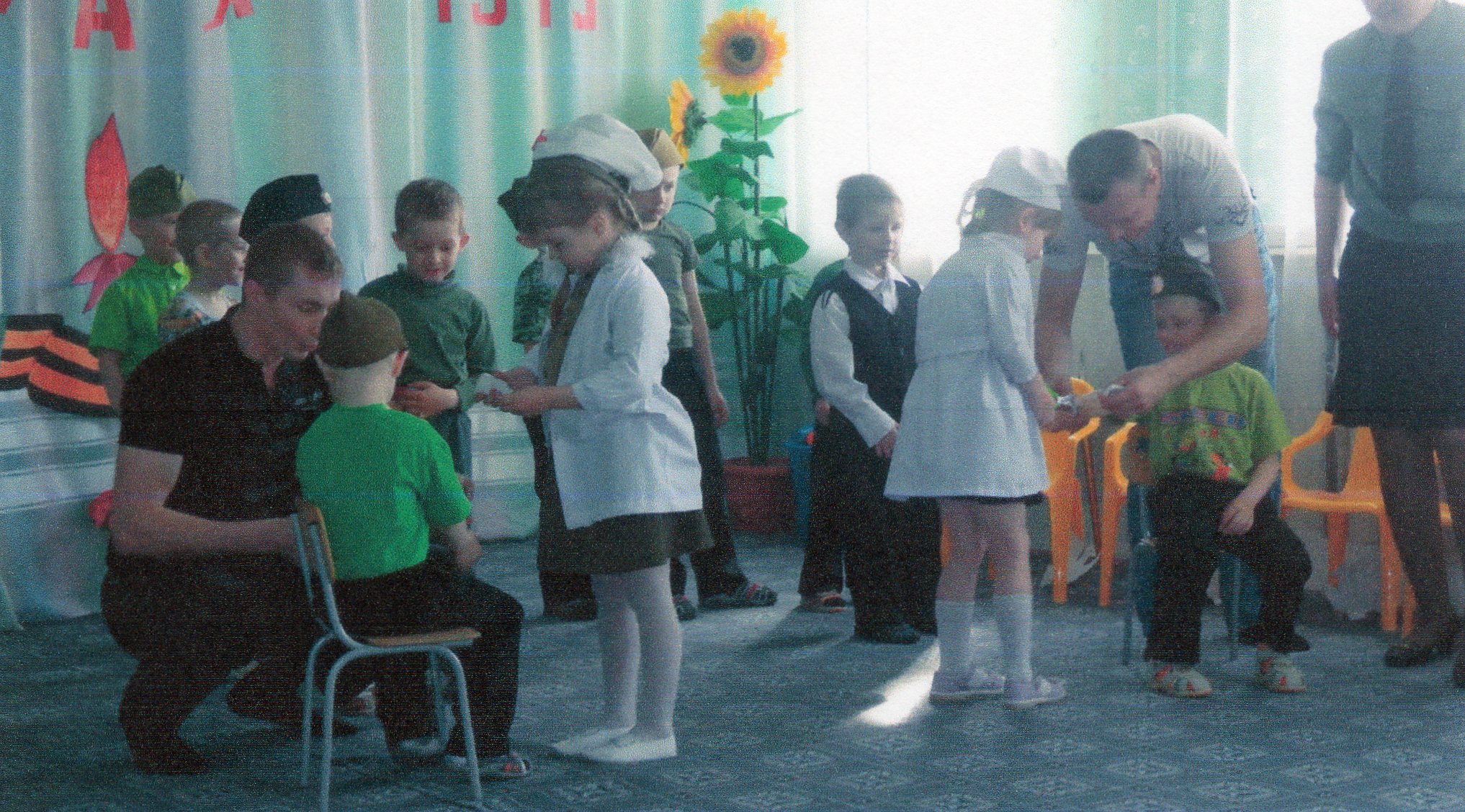 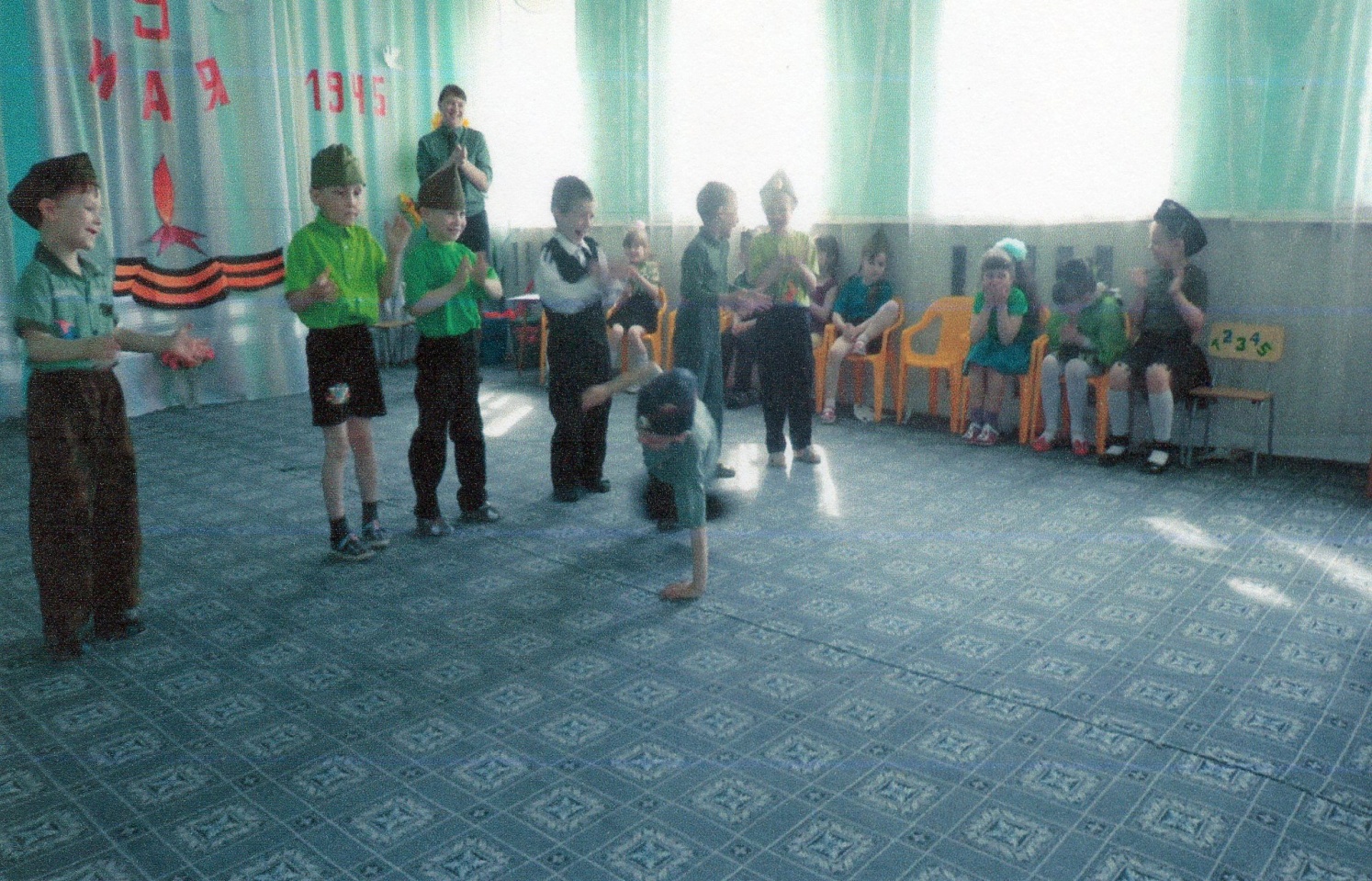 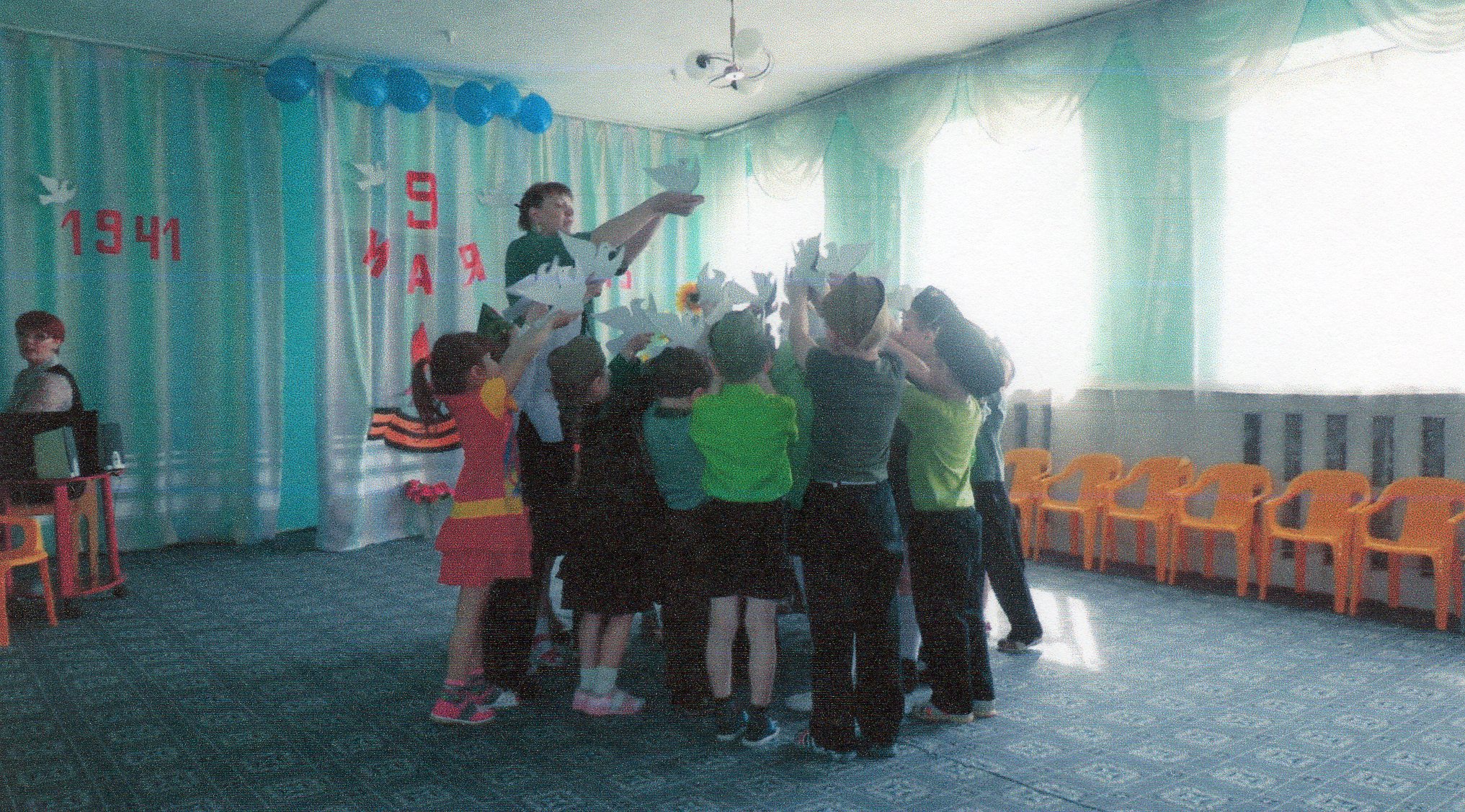 